REFERÊNCIA PARA DIVULGAÇÃO DE BOAS PRÁTICAS - ESCOLAS E D.E.Nome da Escola: E.E. José Geraldo Vieira                                                                                                                                                                                                                                                            Nome do(a)  Diretor(a): Teder Roberto SacomanNome do Projeto / Ação / Evento: Live da Direção	Tipo do Projeto / Ação / Evento: Ação PedagógicaObjetivo do Projeto / Ação / Evento: A ação tem como objetivo aproximar a Gestão Escolar dos pais, responsáveis e alunos nesse momento em que se enfrenta a pandemia do COVID-19 e as relações entre escola e alunos passa por instabilidades. Dessa maneira, afirma-se o compromisso da escola com a aprendizagem do aluno, além de esclarecer aos pais e responsáveis as próximas ações a serem realizadas.	Data de Realização: 24/04/2020Público Alvo (Tipo / Quantidade): Alunos do Ensino MédioOrganização: Teder Roberto Sacoman – Diretor de Escola	Quantidades de Participantes: 465Impacto nos Resultados Educacionais da Escola: A "live" foi realizada através da página oficial da Unidade Escolar na rede social do Facebook. Durante os mais de quarenta minutos de duração, o Diretor de Escola falou sobre a suspensão temporária das aulas devido à pandemia do COVID-19, além de outros assuntos pertinentes como a entrega dos kits de material escola, o cronograma de realização de atividades disponível no site da escola, o uso da plataforma Google Classroom para o desenvolvimento das atividades online, além de tirar dúvidas e responder questões dos alunos e pais que acompanharam e participaram através do chat. Parcerias Envolvidas: - Imagens (Anexar até 3 fotos do Projeto / Evento) – (Atentar para a legislação pertinente, quanto à autorização para uso de imagens e direitos – Enviar cópias das autorizações):         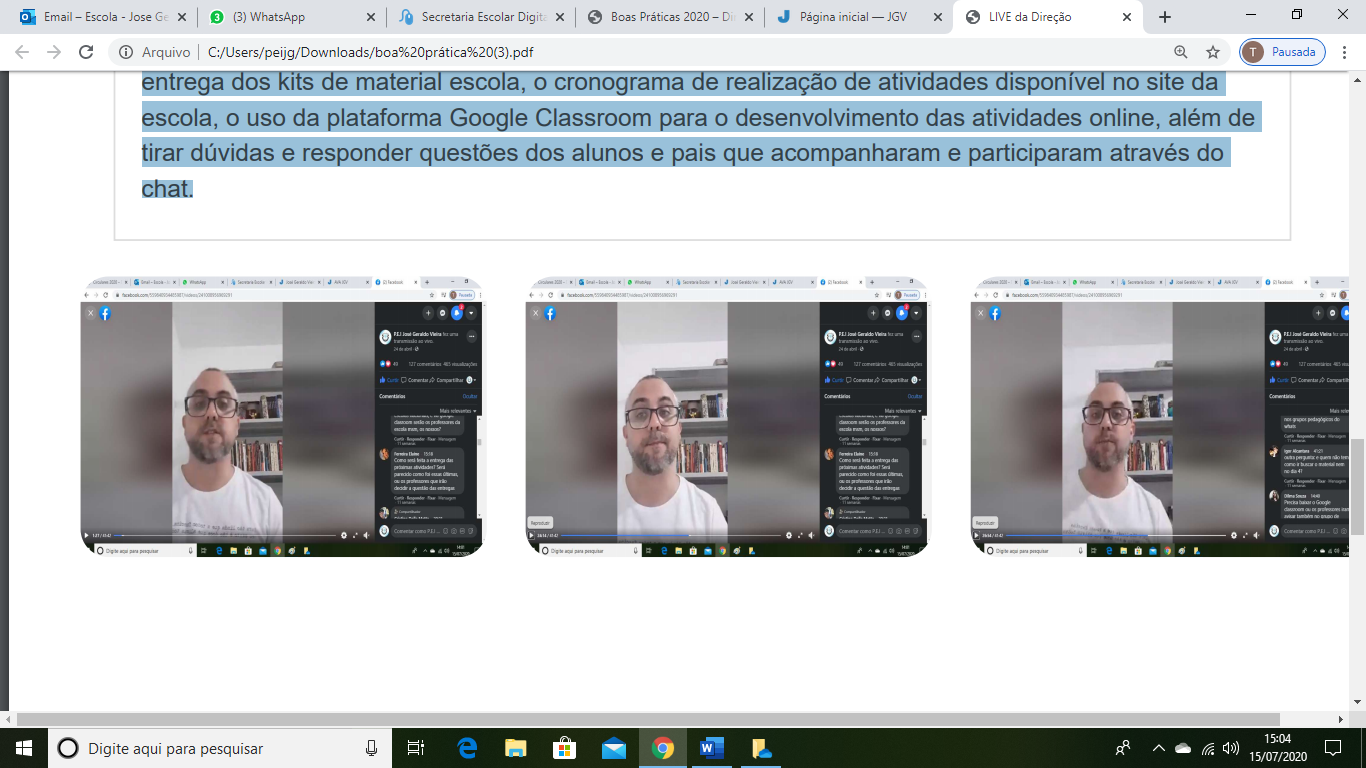 